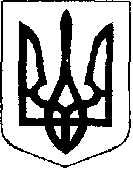                                                У К Р А Ї Н А  Жовківська міська радаЛьвівського району Львівської області         2-а позачергова сесія VІІІ-го демократичного скликання 			 РІШЕННЯвід  07.12.2020 року  № 34	м. ЖовкваПро початок реорганізації Мокротинської сільської ради Жовківського району Львівської областішляхом приєднання до  Жовківської міської ради Львівського району Львівської області.              Керуючись ст. 25, 59 Закону України «Про місцеве самоврядування в Україні», Законом України «Про внесення змін до деяких законів України щодо визначення територій та адміністративних центрів територіальних громад», Законом України «Про внесення змін до деяких законів України щодо впорядкування окремих питань організації та діяльності органів місцевого самоврядування і районних державних адміністрацій», Постановою Верховної Ради України «Про утворення та ліквідацію районів»,  відповідно до ст. 104, 105, 107 Цивільного кодексу України, Закону України «Про державну реєстрацію юридичних осіб, фізичних осіб – підприємців та громадських формувань», Закону України «Про бухгалтерський облік та фінансову звітність в Україні», ч.4 ст.31 Закону України «Про Національний архівний фонд та архівні установи», Порядку подання фінансової звітності, затвердженого постановою Кабінету Міністрів України від 28.02.2000р. №419, п.7 Розділу І Положення про інвентаризацію активів та зобов’язань, затвердженого наказом Міністерства фінансів України від 02.09.2014 р. №879, ч.4 ст.3 Розділу XIV Правил організації діловодства та архівного зберігання документів у державних органах, органах місцевого самоврядування, на підприємствах, в установах і організаціях, затверджених наказом Міністерства юстиції України від 18.06.2015р. №1000/5,  Розпорядження Кабінету Міністрів України  від 12.06.2020року №718-р «Про визначення адміністративних центрів та затвердження територій територіальних громад Львівської області», на підставі рішення Жовківської міської ради  від 25.11.2020р. №1 «Про визнання повноважень депутатівЖовківської міської ради», рішення Жовківської міської ради  від 25.11.2020р. № 2 «Про визнання повноважень Жовківського міського голови», Жовківська міська радаВ И Р І Ш И Л А:Розпочати процедуру реорганізації Мокротинської сільської ради Жовківського району Львівської області (далі - Мокротинська сільська рада) (ЄДРПОУ 04372098), місцезнаходження: 80355, вул.Кутова, 1 с.Мокротин, Жовківського району, Львівської  області) шляхом приєднання до Жовківської міської ради Львівського району Львівської області (далі - Жовківська міська рада) (ЄДРПОУ 04056248), місцезнаходження: 80300,  пл.Вічева, 1, м.Жовква, Львівської області) .Жовківська міська рада є правонаступником всього майна, прав та обов’язків Мокротинської сільської ради.Утворити комісію з реорганізації Мокротинської сільської ради у складі:1) Голова комісії: Вольський Олег Іванович (17.03.1995р.н., реєстраційний номер облікової картки платника податку 3477415150) –  Жовківський міський голова; 2) Заступник голови комісії: Малачівська Марія Зіновіївна (21.07.1991р.н., реєстраційний номер облікової картки платника податку 3343907967 ) –  перший заступник Жовківського міського голови; 3) Член комісії: Марич Любов Іванівна  (29.07.1971р.н., реєстраційний номер облікової картки платника податку 2614215646) – головний бухгалтер відділу фінансів та бюджету Жовківської міської ради;4)  Член комісії: Пелех Надія Едуардівна (30.05.1963р.н., реєстраційний номер облікової картки платника податку 2316016406) – спеціаліст І-ої категорії  Жовківської міської ради;5)  Член комісії: Іващук Ірина Петрівна (17.03.1972р.н., реєстраційний номер облікової картки платника податку 2637415840) – спеціаліст І-ої категорії (юрисконсульт) Жовківської міської ради;6)  Член комісії: Кунта Марія Михайлівна (17.11.1984р.н., реєстраційний номер облікової картки платника податку 3100206706) – староста сіл Мокротин, Тернів, Відродження, Копанка, Поляни ; 7) Член комісії:  Бурак Ольга Ігорівна,(10.01.1990р.н., реєстраційний номер облікової картки платника податку - 3288202746 )–  головний бухгалтер Мокротинської сільської ради; 8) Член комісії: Кунта Оксана Степанівна (25.04.1970р.н., реєстраційний номер облікової картки платника податку - 2568208906  – спеціаліст 2-ої категорії землевпорядник  Мокротинської  сільської ради; Місцезнаходження комісії з реорганізації Мокротинської сільської ради : 80300, пл.Вічева, 1, м.Жовква, Львівської області). Роботу комісії з реорганізації Мокротинської сільської ради розпочати з 16.12.2020р. Процес реорганізації вважати розпочатим з дня утворення комісії.Покласти на комісію з реорганізації Мокротинської  сільської ради повноваження щодо здійснення повної інвентаризації основних засобів, нематеріальних активів, запасів, грошових коштів та розрахунків Мокротинської сільської ради з перевіркою їх фактичної наявності та документального підтвердження станом на 31.12.2020р.Інвентаризацію проводити у присутності матеріально відповідальних осіб Мокротинської сільської ради.Затвердити План заходів з реорганізації Мокротинської сільської ради згідно з додатком №1 до рішення.З метою забезпечення своєчасного проведення інвентаризації майна, активів та зобов’язань Мокротинської  сільської ради надати право  міському голові  самостійно здійснювати без погодження із Жовківською міською радою заміну персонального складу Комісії з реорганізації  під час виконання п. 2 Плану заходів з реорганізації Мокротинської сільської ради.Затвердити форму передавального акту згідно з додатком №2 до рішення. Комісії з реорганізації використовувати затверджену форму у своїй роботі.Затвердити форму акту приймання-передачі документів, що нагромадилися станом на 31.12.2020р. під час діяльності Мокротинської  сільської ради, що приєднується до Жовківської міської ради згідно з додатком №3 до рішення. Комісії з реорганізації використовувати затверджену форму у своїй роботі.Комісії з реорганізації забезпечити інвентаризацію документів, що нагромадилися під час діяльності Мокротинської сільської ради станом на 31.12.2020р. у порядку, передбаченому законодавством та передати їх Жовківській міській раді.Визначити відповідальним за фізичне приймання документів, що нагромадилися під час діяльності Мокротинської сільської ради станом на 31.12.2020р. до Жовківської міської ради керуючого справами виконавчого комітету ради 	Цимбалу М.Є.Уповноважити Жовківського міського голову затвердити від імені Жовківської міської ради акти приймання-передачі документів, що нагромадилися під час діяльності Мокротинської сільської ради станом на 31.12.2020р. Керуючому справами виконавчого комітету Жовківської міської ради Цимбалі М.Є. у строк до 31.12.2020р. подати Жовківському міському голові пропозиції щодо порядку подальшого зберігання та використання документів Мокротинської сільської ради (не завершених в діловодстві та архівів). Жовківському міському голові Вольському О.І. забезпечити своєчасне здійснення заходів, передбачених Планом, та утворити комісію з прийняття майна, активів та зобов’язань Мокротинської сільської ради і забезпечити своєчасне та повне прийняття й оприбуткування зазначеного майна, активів та зобов’язань Жовківською міською радою. Голові Комісії з реорганізації Вольському О.І. забезпечити своєчасне здійснення заходів, передбачених Планом, та про хід і результати проведеної роботи інформувати Жовківську міську раду шляхом здійснення доповідей на пленарних засіданнях. Контроль за виконанням цього рішення покласти на Жовківського міського голову.Міський голова 					Олег ВОЛЬСЬКИЙДодаток №1 до рішення Жовківської міської  ради № 34 від  07.12.2020р.План заходів з реорганізаціїМокротинської сільської радиДодаток №2 до рішення Жовківської міської  ради №34 від 07.12.2020р.ПЕРЕДАВАЛЬНИЙ АКТс. Мокротин 						«____» 			 2020 року Ми, що нижче підписалися, голова та члени Комісії з реорганізації Мокротинської сільської ради, створеної рішенням Жовківської міської ради  від 07.12.2020р. № ____, у складі:Голови комісії: Вольського Олега Івановича Заступника голови комісії: Члена комісії: Іващук Ірини ПетрівниЧлена комісії: Марич Любові ІванівниЧлена комісії: Пелех  Надії ЕдуардівниЧлена комісії: Бурак Ольги ІгорівниЧлена комісії: Кунтої Оксани Степанівникеруючись ч. 2 та 3 ст. 107 Цивільного кодексу України, склали цей акт про наступне:1. Жовківська міська рада (ЄДРПОУ 04056248 ), місцезнаходження: пл.Вічева,1 м.Жовква, Львівського району, Львівської області, 80300) внаслідок реорганізації Мокротинської сільської ради (ЄДРПОУ  ), місцезнаходження: вул.Кутова,1  с.Мокротин, Жовківського району, Львівської області, 80 ---) шляхом приєднання до Жовківської міської ради є правонаступником майна, активів та зобов’язань Мокротинської сільської ради, а саме: 1.1. Необоротних активів (балансова вартість) – ____________ грн., у тому числі:- основні засоби – __________ грн.;- інші необоротні матеріальні активи – __________ грн.;1.2. Виробничі запаси – __________ грн.;1.3. Грошових коштів – __________ грн.;1.4. Дебіторської заборгованості – __________ грн., у тому числі:- перед бюджетом – __________ грн.;- з оплати праці – __________ грн.;1.5. Кредиторської заборгованості – __________ грн., у тому числі:- перед бюджетом – __________ грн.;- з оплати праці – __________ грн.;2. Разом із майном Мокротинської  сільської ради Жовківська міська рада приймає документи, що підтверджують право власності (володіння, користування, розпорядження) на об’єкти основних засобів та документів, які підтверджують право власності або користування земельними ділянками.Додатки до передавального акту: ________ на ____ аркушах.Усього: _____ аркушів.Комісія з реорганізації Мокротинської сільської ради Голова комісії: 		    _____________ 		________________(підпис) 				(ПІБ) Заступник голови комісії: _____________		________________(підпис) 				(ПІБ) Член комісії: 		    _____________			________________(підпис) 				(ПІБ) Член комісії: 		    _____________			________________(підпис) 				(ПІБ) Член комісії: 		    _____________			________________(підпис) 				(ПІБ) Член комісії: 		    _____________			________________(підпис) 				(ПІБ) Член комісії: 		    _____________			________________(підпис) 				(ПІБ)Від імені Жовківської  міської ради прийняла Комісія з прийняття майна, активів та зобов’язань, у складі:     _____________			________________(підпис) 				(ПІБ)     _____________			________________(підпис) 				(ПІБ)     _____________			________________(підпис) 				(ПІБ) Додаток № 3 до рішення Жовківської міської ради №34 від 07.12.2020р.ЗАТВЕРДЖУЮЖовківський міський голова______________/ Вольський О.І.      								 (підпис)« ____» ___________ 2020 року 							  м.п.АКТ приймання-передачі документів, що нагромадилися під час діяльності Мокротинської сільської ради станом на 07.12.2020р.«___» ____________ 2020 року                                                           № ____Підстава: ч. 4 ст. 31 Закону України «Про Національний архівний фонд та архівні установи», ч. 4 ст. 3 Розділу XIV Правил організації діловодства та архівного зберігання документів у державних органах, органах місцевого самоврядування, на підприємствах, в установах і організаціях, затверджених наказом Міністерства юстиції України від 18.06.2015р. № 1000/5.У зв’язку із: припиненням юридичної особи – Мокротинської сільської ради шляхом приєднання до Жовківської міської ради голова Комісії з реорганізації    Мокротинської сільської ради ________ передає, а керуючий справами виконавчого комітету Жовківської міської ради 					  приймає документи згідно з переліком:Документи, не завершені в діловодстві Мокротинської сільської ради:Номери відсутніх справ _________________________________________________________Всього прийнято: _________ (_________________________) справ.Архів Мокротинської сільської ради:Номери відсутніх справ _________________________________________________________Всього прийнято: __ (_______) справ.№ з/пПорядок здійснення заходівТермін виконанняВиконавець1Інвентаризація та передача документів, що нагромадилися під час діяльності Мокротинської сільської ради станом на 31.12.2020р. Жовківській міській радіДо 06.01.2021р.Комісія2Повна інвентаризація основних засобів, нематеріальних активів, запасів, грошових коштів та розрахунків Мокротинської сільської ради з перевіркою їх фактичної наявності та документального підтвердження станом 31.12.2020р.До 12.01.2021р. включноКомісія3Складання Передавального акту майна, активів та зобов’язань Мокротинської сільської ради Жовківській міській радіДо 12.01.2021р. включноКомісія4Передача складених Комісією з реорганізації передавальних актів на затвердження Жовківській міській радіДо 13.01.2021р. включноГолова Комісії5Забезпечення процесу передачі майна, активів та зобов’язань Мокротинської сільської ради Жовківській міській  раді після затвердження відповідного передавального актуДо 19.01.2021р. включноКомісія№з/п№ і назва описуКількість примірників описуКількість справПримітки1234512345№з/п№ і назва описуКількість примірників описуКількість справПримітки1234512345Передавання здійснивГолова Комісії з реорганізації___________ /________________     (підпис)                                         (ПІБ)Приймання здійснивКеруючий справами Жовківської міської ради____________ /_________________          (підпис)                                      (ПІБ)